PUBLIC NOTICE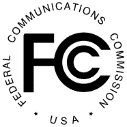 DA 22-1118Released:  October 24, 2022CONSUMER AND GOVERNMENTAL AFFAIRS BUREAU AnnounceS Comment Dates FOR Notice of proposed rulemaking ON Targeting and Eliminating Unlawful Text MessagesCG Docket No. 21-402Comment Date:  Nov. 10, 2022Reply Comment Date:  Nov. 25, 2022On September 27, 2022, the Commission released a Notice of Proposed Rulemaking, Targeting and Eliminating Unlawful Text Messages, proposing to require mobile wireless providers to block texts, at the network level, that purport to be from invalid, unallocated, or unused numbers, and numbers on a Do-Not-Originate list.  The Notice of Proposed Rulemaking also seeks comment on other issues.  The Notice of Proposed Rulemaking sets deadlines for filing comments and reply comments at 30 days and 45 days after publication in the Federal Register.On October 11, 2022, a summary of the Notice of Proposed Rulemaking was published in the Federal Register.  Accordingly, comments are due November 10, 2022, and reply comments are due November 25, 2022.  Complete comment filing instructions are set forth in the Notice of Proposed Rulemaking and the Federal Register.	For further information, contact Mika Savir, Attorney Advisor, Consumer Policy Division, Consumer and Governmental Affairs Bureau, at (202) 418-0384 or mika.savir@fcc.gov.